Ficha de actividades 3-4 añosNombre: ________________________________________________Según lo escuchado en la lección, realiza un dibujo demostrando cómo nosotros podemos ver que DIOS es eterno.    Por ejemplo: que él creó todas las cosas desde antes que        existiera el mundo. Identifica también como poder compartir con las personas esta hermosa realidad. Por ejemplo: contándoles la historia de la creación.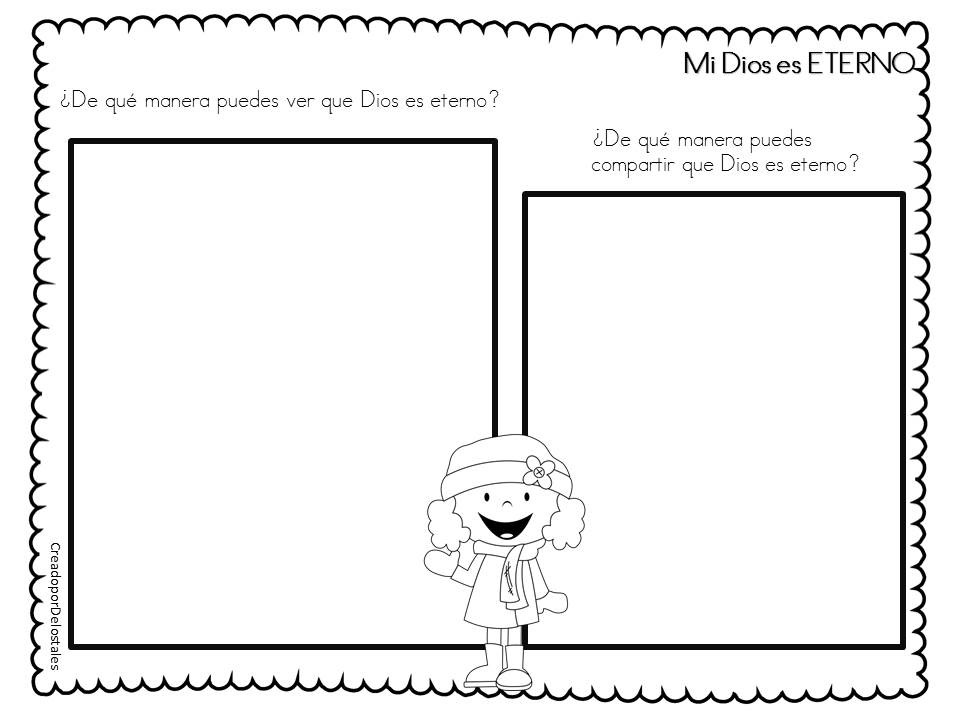 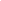 Colorea este hermoso cuadro y ponlo en un lugar visible en tu casa para que cada día recuerdes cada uno de los atributos de Dios.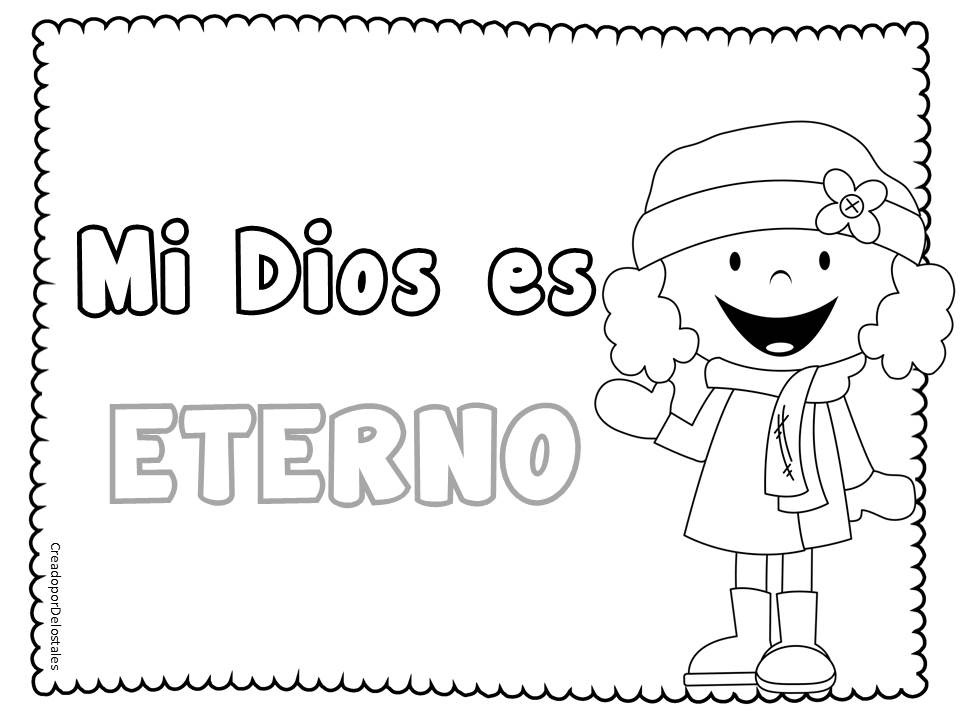 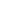 Actividad 2: Ordena la historia de manera secuencial con los números del 1 al 4 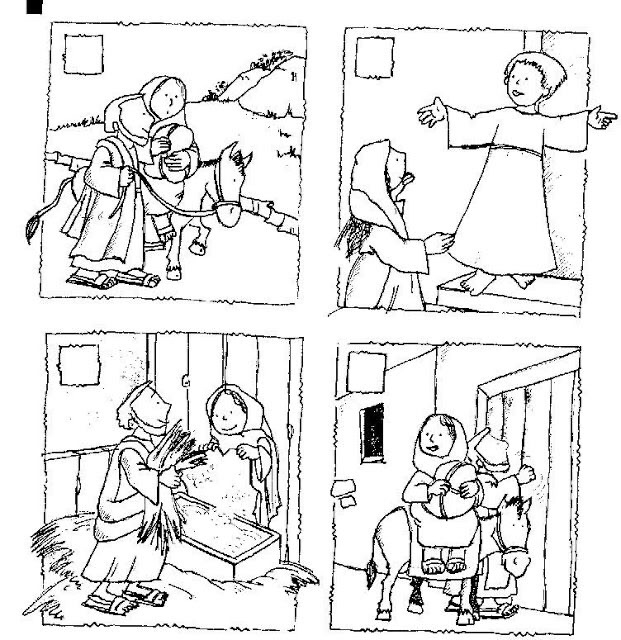 